ИНСТИТУТ УПРАВЛЕНИЯ И ЦИФРОВЫХ ТЕХНОЛОГИЙКафедра «Вычислительные системы, сети и информационная безопасность»Материально-техническое обеспечение и оснащенность образовательного процессаосновной профессиональной образовательной программы высшего образования – программы магистартуры10.04.01 Информационная безопасность. Безопасность компьютерных систем и сетейДата заполнения "__" ___________ 20__ г.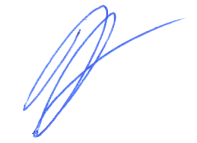 Заведующий кафедрой ВССиИБ			Б.В. ЖеленковКодНаименование специальности, направления подготовкиНаименование дисциплины (модуля), практик в соответствии с учебным планомНаименование специальных помещений  и помещений для самостоятельной работыОснащенность специальных помещений и помещений для самостоятельной работыПриспособленность помещений для использования инвалидами и лицами с ограниченными возможностями здоровья10.04.01Информационная безопасностьТехнологии обеспечения информационной безопасности Учебная аудитория для проведения занятий лекционного типа, занятий семинарского типа, групповых и индивидуальных консультаций, текущего контроля и промежуточной аттестации№ 1329Акустическая система – 1 комплект, компьютер преподавателя - 1 шт., проектор – 1 шт., экран проекционный - 1 шт., кондиционер - 1 шт., маркерная доска - 1 шт., гарнитура – 1 шт., веб-камера – 1 шт.Нет10.04.01Информационная безопасностьТехнологии обеспечения информационной безопасности Учебная аудитория для проведения практических занятий, лабораторных работ, курсового проектирования (выполнения курсовых работ), текущего контроля и промежуточной аттестации№ 1325Компьютер преподавателя – 1 шт., проектор – 1 шт., экран проекционный - 1 шт., рабочая станция студента  - 25 шт., Elvis – 5 шт., стол электромонтажника – 1 шт., паяльная установка – 1 шт., маркерная доска – 1 шт., осциллограф – 2 шт.Нет10.04.01Информационная безопасностьТехнологии обеспечения информационной безопасности Учебная аудитория для проведения занятий лекционного типа, практических занятий, лабораторных работ, курсового проектирования (выполнения курсовых работ), текущего контроля и промежуточной аттестации№ 1330Компьютер преподавателя (Intel) - 1 шт., проектор – 1 шт., экран проекционный - 1 шт., рабочая станция студента (Intel)  – 21 шт., маркерная доска - 1 шт., компьютер преподавателя Эльбрус  – 2 шт., рабочая станция студента Эльбрус – 19 шт., сервер Эльбрус – 1 шт., СОТСБИ – 1 шт., кондиционер – 1 шт.Нет10.04.01Информационная безопасностьЗащита информации
в сетяхУчебная аудитория для проведения занятий лекционного типа, занятий семинарского типа, групповых и индивидуальных консультаций, текущего контроля и промежуточной аттестации№ 1329Акустическая система – 1 комплект, компьютер преподавателя - 1 шт., проектор – 1 шт., экран проекционный - 1 шт., кондиционер - 1 шт., маркерная доска - 1 шт., гарнитура – 1 шт., веб-камера – 1 шт.Нет10.04.01Информационная безопасностьЗащита информации
в сетяхУчебная аудитория для проведения занятий лекционного типа, практических занятий, лабораторных работ, курсового проектирования (выполнения курсовых работ), текущего контроля и промежуточной аттестации№ 1327Компьютер преподавателя – 1 шт., проектор – 1 шт., экран проекционный – 1 шт., маркерная доска – 1 шт., рабочая станция студента - 24 шт. Программно-аппаратный комплекс ViPNet:- координатор HW100 – 2 шт.,- координатор HW1000 – 1 шт.,- межсетевой экран xFirewall 100 – 1 шт.,- межсетевой экран xFirewall 1000 – 1 шт.,- IDS NS100 – 1 шт.,- IDS NS1000 – 1 шт.АПКШ «Континент»:- криптошлюз кластер – 2 шт..- криптошлюз + сервер доступа – 1 шт.,- ЦУС – 1 шт.Cервер доступа  (Intel) – 2 шт., коммутатор CISCO – 13 шт., маршрутизатор CISCO – 14 шт., межсетевой экран CISCO – 3 шт., коммутатор Huawai – 3 шт., маршрутизатор Huawai – 5 шт.,  WI-FI роутер – 2 шт., 3-D голографический проектор вентиляторного типа – 1 шт., кондиционер – 1 шт.Нет10.04.01Информационная безопасностьБезопасность компьютерных сетейУчебная аудитория для проведения занятий лекционного типа, занятий семинарского типа, групповых и индивидуальных консультаций, текущего контроля и промежуточной аттестации№ 1329Акустическая система – 1 комплект, компьютер преподавателя - 1 шт., проектор – 1 шт., экран проекционный - 1 шт., кондиционер - 1 шт., маркерная доска - 1 шт., гарнитура – 1 шт., веб-камера – 1 шт.Нет10.04.01Информационная безопасностьБезопасность компьютерных сетейУчебная аудитория для проведения занятий лекционного типа, практических занятий, лабораторных работ, курсового проектирования (выполнения курсовых работ), текущего контроля и промежуточной аттестации№ 1327Компьютер преподавателя – 1 шт., проектор – 1 шт., экран проекционный – 1 шт., маркерная доска – 1 шт., рабочая станция студента - 24 шт. Программно-аппаратный комплекс ViPNet:- координатор HW100 – 2 шт.,- координатор HW1000 – 1 шт.,- межсетевой экран xFirewall 100 – 1 шт.,- межсетевой экран xFirewall 1000 – 1 шт.,- IDS NS100 – 1 шт.,- IDS NS1000 – 1 шт.АПКШ «Континент»:- криптошлюз кластер – 2 шт..- криптошлюз + сервер доступа – 1 шт.,- ЦУС – 1 шт.Cервер доступа  (Intel) – 2 шт., коммутатор CISCO – 13 шт., маршрутизатор CISCO – 14 шт., межсетевой экран CISCO – 3 шт., коммутатор Huawai – 3 шт., маршрутизатор Huawai – 5 шт.,  WI-FI роутер – 2 шт., 3-D голографический проектор вентиляторного типа – 1 шт., кондиционер – 1 шт.Нет10.04.01Информационная безопасностьБезопасность компьютерных сетейУчебная аудитория для проведения практических занятий, лабораторных работ, курсового проектирования (выполнения курсовых работ), текущего контроля и промежуточной аттестации№ 1325Компьютер преподавателя – 1 шт., проектор – 1 шт., экран проекционный - 1 шт., рабочая станция студента  - 25 шт., Elvis – 5 шт., стол электромонтажника – 1 шт., паяльная установка – 1 шт., маркерная доска – 1 шт., осциллограф – 2 шт.Нет10.04.01Информационная безопасностьМетоды исследования защищенности объектов информатизацииУчебная аудитория для проведения занятий лекционного типа, занятий семинарского типа, групповых и индивидуальных консультаций, текущего контроля и промежуточной аттестации№ 1329Акустическая система – 1 комплект, компьютер преподавателя - 1 шт., проектор – 1 шт., экран проекционный - 1 шт., кондиционер - 1 шт., маркерная доска - 1 шт., гарнитура – 1 шт., веб-камера – 1 шт.Нет10.04.01Информационная безопасностьМетоды исследования защищенности объектов информатизацииУчебная аудитория для проведения занятий лекционного типа, практических занятий, лабораторных работ, курсового проектирования (выполнения курсовых работ), текущего контроля и промежуточной аттестации№ 1330Компьютер преподавателя (Intel) - 1 шт., проектор – 1 шт., экран проекционный - 1 шт., рабочая станция студента (Intel)  – 21 шт., маркерная доска - 1 шт., компьютер преподавателя Эльбрус  – 2 шт., рабочая станция студента Эльбрус – 19 шт., сервер Эльбрус – 1 шт., СОТСБИ – 1 шт., кондиционер – 1 шт.Нет10.04.01Информационная безопасностьОтказоустойчивые компьютерные архитектурыУчебная аудитория для проведения занятий лекционного типа, занятий семинарского типа, групповых и индивидуальных консультаций, текущего контроля и промежуточной аттестации№ 1329Акустическая система – 1 комплект, компьютер преподавателя - 1 шт., проектор – 1 шт., экран проекционный - 1 шт., кондиционер - 1 шт., маркерная доска - 1 шт., гарнитура – 1 шт., веб-камера – 1 шт.Нет10.04.01Информационная безопасностьОтказоустойчивые компьютерные архитектурыУчебная аудитория для проведения занятий лекционного типа, практических занятий, лабораторных работ, курсового проектирования (выполнения курсовых работ), текущего контроля и промежуточной аттестации№ 1330Компьютер преподавателя (Intel) - 1 шт., проектор – 1 шт., экран проекционный - 1 шт., рабочая станция студента (Intel)  – 21 шт., маркерная доска - 1 шт., компьютер преподавателя Эльбрус  – 2 шт., рабочая станция студента Эльбрус – 19 шт., сервер Эльбрус – 1 шт., СОТСБИ – 1 шт., кондиционер – 1 шт.Нет10.04.01Информационная безопасностьБезопасность операционных системУчебная аудитория для проведения занятий лекционного типа, занятий семинарского типа, групповых и индивидуальных консультаций, текущего контроля и промежуточной аттестации№ 1329Акустическая система – 1 комплект, компьютер преподавателя - 1 шт., проектор – 1 шт., экран проекционный - 1 шт., кондиционер - 1 шт., маркерная доска - 1 шт., гарнитура – 1 шт., веб-камера – 1 шт.Нет10.04.01Информационная безопасностьБезопасность операционных системУчебная аудитория для проведения занятий лекционного типа, практических занятий, лабораторных работ, текущего контроля и промежуточной аттестации № 1332Компьютер преподавателя – 1 шт., рабочая станция студента – 20 шт., проектор – 1 шт., экран проекционный - 1 шт., маркерная доска – 2 шт., кондиционер – 1 шт.Нет10.04.01Информационная безопасностьЗащищенные беспроводные сетиУчебная аудитория для проведения занятий лекционного типа, занятий семинарского типа, групповых и индивидуальных консультаций, текущего контроля и промежуточной аттестации№ 1329Акустическая система – 1 комплект, компьютер преподавателя - 1 шт., проектор – 1 шт., экран проекционный - 1 шт., кондиционер - 1 шт., маркерная доска - 1 шт., гарнитура – 1 шт., веб-камера – 1 шт.Нет10.04.01Информационная безопасностьЗащищенные беспроводные сетиУчебная аудитория для проведения занятий лекционного типа, практических занятий, лабораторных работ, курсового проектирования (выполнения курсовых работ), текущего контроля и промежуточной аттестации№ 1327Компьютер преподавателя – 1 шт., проектор – 1 шт., экран проекционный – 1 шт., маркерная доска – 1 шт., рабочая станция студента - 24 шт. Программно-аппаратный комплекс ViPNet:- координатор HW100 – 2 шт.,- координатор HW1000 – 1 шт.,- межсетевой экран xFirewall 100 – 1 шт.,- межсетевой экран xFirewall 1000 – 1 шт.,- IDS NS100 – 1 шт.,- IDS NS1000 – 1 шт.АПКШ «Континент»:- криптошлюз кластер – 2 шт..- криптошлюз + сервер доступа – 1 шт.,- ЦУС – 1 шт.Cервер доступа  (Intel) – 2 шт., коммутатор CISCO – 13 шт., маршрутизатор CISCO – 14 шт., межсетевой экран CISCO – 3 шт., коммутатор Huawai – 3 шт., маршрутизатор Huawai – 5 шт.,  WI-FI роутер – 2 шт., 3-D голографический проектор вентиляторного типа – 1 шт., кондиционер – 1 шт.Нет10.04.01Информационная безопасностьПроектирование защищенных компьютерных сетейУчебная аудитория для проведения занятий лекционного типа, занятий семинарского типа, групповых и индивидуальных консультаций, текущего контроля и промежуточной аттестации№ 1329Акустическая система – 1 комплект, компьютер преподавателя - 1 шт., проектор – 1 шт., экран проекционный - 1 шт., кондиционер - 1 шт., маркерная доска - 1 шт., гарнитура – 1 шт., веб-камера – 1 шт.Нет10.04.01Информационная безопасностьПроектирование защищенных компьютерных сетейУчебная аудитория для проведения занятий лекционного типа, практических занятий, лабораторных работ, курсового проектирования (выполнения курсовых работ), текущего контроля и промежуточной аттестации№ 1327Компьютер преподавателя – 1 шт., проектор – 1 шт., экран проекционный – 1 шт., маркерная доска – 1 шт., рабочая станция студента - 24 шт. Программно-аппаратный комплекс ViPNet:- координатор HW100 – 2 шт.,- координатор HW1000 – 1 шт.,- межсетевой экран xFirewall 100 – 1 шт.,- межсетевой экран xFirewall 1000 – 1 шт.,- IDS NS100 – 1 шт.,- IDS NS1000 – 1 шт.АПКШ «Континент»:- криптошлюз кластер – 2 шт..- криптошлюз + сервер доступа – 1 шт.,- ЦУС – 1 шт.Cервер доступа  (Intel) – 2 шт., коммутатор CISCO – 13 шт., маршрутизатор CISCO – 14 шт., межсетевой экран CISCO – 3 шт., коммутатор Huawai – 3 шт., маршрутизатор Huawai – 5 шт.,  WI-FI роутер – 2 шт., 3-D голографический проектор вентиляторного типа – 1 шт., кондиционер – 1 шт.Нет10.04.01Информационная безопасностьЗащищенные центры обработки данныхУчебная аудитория для проведения занятий лекционного типа, занятий семинарского типа, групповых и индивидуальных консультаций, текущего контроля и промежуточной аттестации№ 1329Акустическая система – 1 комплект, компьютер преподавателя - 1 шт., проектор – 1 шт., экран проекционный - 1 шт., кондиционер - 1 шт., маркерная доска - 1 шт., гарнитура – 1 шт., веб-камера – 1 шт.Нет10.04.01Информационная безопасностьЗащищенные центры обработки данныхУчебная аудитория для проведения занятий лекционного типа, практических занятий, лабораторных работ, курсового проектирования (выполнения курсовых работ), текущего контроля и промежуточной аттестации№ 1327Компьютер преподавателя – 1 шт., проектор – 1 шт., экран проекционный – 1 шт., маркерная доска – 1 шт., рабочая станция студента - 24 шт. Программно-аппаратный комплекс ViPNet:- координатор HW100 – 2 шт.,- координатор HW1000 – 1 шт.,- межсетевой экран xFirewall 100 – 1 шт.,- межсетевой экран xFirewall 1000 – 1 шт.,- IDS NS100 – 1 шт.,- IDS NS1000 – 1 шт.АПКШ «Континент»:- криптошлюз кластер – 2 шт..- криптошлюз + сервер доступа – 1 шт.,- ЦУС – 1 шт.Cервер доступа  (Intel) – 2 шт., коммутатор CISCO – 13 шт., маршрутизатор CISCO – 14 шт., межсетевой экран CISCO – 3 шт., коммутатор Huawai – 3 шт., маршрутизатор Huawai – 5 шт.,  WI-FI роутер – 2 шт., 3-D голографический проектор вентиляторного типа – 1 шт., кондиционер – 1 шт.Нет10.04.01Информационная безопасностьЗащищенные программные платформыУчебная аудитория для проведения занятий лекционного типа, занятий семинарского типа, групповых и индивидуальных консультаций, текущего контроля и промежуточной аттестации№ 1329Акустическая система – 1 комплект, компьютер преподавателя - 1 шт., проектор – 1 шт., экран проекционный - 1 шт., кондиционер - 1 шт., маркерная доска - 1 шт., гарнитура – 1 шт., веб-камера – 1 шт.Нет10.04.01Информационная безопасностьЗащищенные программные платформыУчебная аудитория для проведения занятий лекционного типа, практических занятий, лабораторных работ, курсового проектирования (выполнения курсовых работ), текущего контроля и промежуточной аттестации№ 1330Компьютер преподавателя (Intel) - 1 шт., проектор – 1 шт., экран проекционный - 1 шт., рабочая станция студента (Intel)  – 21 шт., маркерная доска - 1 шт., компьютер преподавателя Эльбрус  – 2 шт., рабочая станция студента Эльбрус – 19 шт., сервер Эльбрус – 1 шт., СОТСБИ – 1 шт., кондиционер – 1 шт.Нет10.04.01Информационная безопасностьУправление информационной безопасностьюУчебная аудитория для проведения занятий лекционного типа, занятий семинарского типа, групповых и индивидуальных консультаций, текущего контроля и промежуточной аттестации№ 1329Акустическая система – 1 комплект, компьютер преподавателя - 1 шт., проектор – 1 шт., экран проекционный - 1 шт., кондиционер - 1 шт., маркерная доска - 1 шт., гарнитура – 1 шт., веб-камера – 1 шт.Нет10.04.01Информационная безопасностьУправление информационной безопасностьюУчебная аудитория для проведения занятий лекционного типа, практических занятий, лабораторных работ, курсового проектирования (выполнения курсовых работ), текущего контроля и промежуточной аттестации№ 1330Компьютер преподавателя (Intel) - 1 шт., проектор – 1 шт., экран проекционный - 1 шт., рабочая станция студента (Intel)  – 21 шт., маркерная доска - 1 шт., компьютер преподавателя Эльбрус  – 2 шт., рабочая станция студента Эльбрус – 19 шт., сервер Эльбрус – 1 шт., СОТСБИ – 1 шт., кондиционер – 1 шт.Нет10.04.01Информационная безопасностьНейронные сети
в управлении и принятии решенийУчебная аудитория для проведения занятий лекционного типа, занятий семинарского типа, групповых и индивидуальных консультаций, текущего контроля и промежуточной аттестации№ 1329Акустическая система – 1 комплект, компьютер преподавателя - 1 шт., проектор – 1 шт., экран проекционный - 1 шт., кондиционер - 1 шт., маркерная доска - 1 шт., гарнитура – 1 шт., веб-камера – 1 шт.Нет10.04.01Информационная безопасностьНейронные сети
в управлении и принятии решенийУчебная аудитория для проведения занятий лекционного типа, практических занятий, лабораторных работ, текущего контроля и промежуточной аттестации № 1332Компьютер преподавателя – 1 шт., рабочая станция студента – 20 шт., проектор – 1 шт., экран проекционный - 1 шт., маркерная доска – 2 шт., кондиционер – 1 шт.Нет10.04.01Информационная безопасностьИскусственный интеллект в информационной безопасностиУчебная аудитория для проведения занятий лекционного типа, занятий семинарского типа, групповых и индивидуальных консультаций, текущего контроля и промежуточной аттестации№ 1329Акустическая система – 1 комплект, компьютер преподавателя - 1 шт., проектор – 1 шт., экран проекционный - 1 шт., кондиционер - 1 шт., маркерная доска - 1 шт., гарнитура – 1 шт., веб-камера – 1 шт.Нет10.04.01Информационная безопасностьИскусственный интеллект в информационной безопасностиУчебная аудитория для проведения занятий лекционного типа, практических занятий, лабораторных работ, курсового проектирования (выполнения курсовых работ), текущего контроля и промежуточной аттестации№ 1330Компьютер преподавателя (Intel) - 1 шт., проектор – 1 шт., экран проекционный - 1 шт., рабочая станция студента (Intel)  – 21 шт., маркерная доска - 1 шт., компьютер преподавателя Эльбрус  – 2 шт., рабочая станция студента Эльбрус – 19 шт., сервер Эльбрус – 1 шт., СОТСБИ – 1 шт., кондиционер – 1 шт.Нет10.04.01Информационная безопасностьМатематические модели безопасности компьютерных систем
и сетейУчебная аудитория для проведения занятий лекционного типа, занятий семинарского типа, групповых и индивидуальных консультаций, текущего контроля и промежуточной аттестации№ 1329Акустическая система – 1 комплект, компьютер преподавателя - 1 шт., проектор – 1 шт., экран проекционный - 1 шт., кондиционер - 1 шт., маркерная доска - 1 шт., гарнитура – 1 шт., веб-камера – 1 шт.Нет10.04.01Информационная безопасностьМатематические модели безопасности компьютерных систем
и сетейУчебная аудитория для проведения занятий лекционного типа, практических занятий, лабораторных работ, текущего контроля и промежуточной аттестации № 1332Компьютер преподавателя – 1 шт., рабочая станция студента – 20 шт., проектор – 1 шт., экран проекционный - 1 шт., маркерная доска – 2 шт., кондиционер – 1 шт.Нет10.04.01Информационная безопасностьМетоды оценки надежности вычислительных системУчебная аудитория для проведения занятий лекционного типа, занятий семинарского типа, групповых и индивидуальных консультаций, текущего контроля и промежуточной аттестации№ 1329Акустическая система – 1 комплект, компьютер преподавателя - 1 шт., проектор – 1 шт., экран проекционный - 1 шт., кондиционер - 1 шт., маркерная доска - 1 шт., гарнитура – 1 шт., веб-камера – 1 шт.Нет10.04.01Информационная безопасностьМетоды оценки надежности вычислительных системУчебная аудитория для проведения занятий лекционного типа, практических занятий, лабораторных работ, текущего контроля и промежуточной аттестации № 1332Компьютер преподавателя – 1 шт., рабочая станция студента – 20 шт., проектор – 1 шт., экран проекционный - 1 шт., маркерная доска – 2 шт., кондиционер – 1 шт.Нет10.04.01Информационная безопасностьТехническая защита каналов передачи данныхУчебная аудитория для проведения занятий лекционного типа, занятий семинарского типа, групповых и индивидуальных консультаций, текущего контроля и промежуточной аттестации№ 1329Акустическая система – 1 комплект, компьютер преподавателя - 1 шт., проектор – 1 шт., экран проекционный - 1 шт., кондиционер - 1 шт., маркерная доска - 1 шт., гарнитура – 1 шт., веб-камера – 1 шт.Нет10.04.01Информационная безопасностьТехническая защита каналов передачи данныхУчебная аудитория для проведения занятий лекционного типа, практических занятий, лабораторных работ, курсового проектирования (выполнения курсовых работ), текущего контроля и промежуточной аттестации№ 1327Компьютер преподавателя – 1 шт., проектор – 1 шт., экран проекционный – 1 шт., маркерная доска – 1 шт., рабочая станция студента - 24 шт. Программно-аппаратный комплекс ViPNet:- координатор HW100 – 2 шт.,- координатор HW1000 – 1 шт.,- межсетевой экран xFirewall 100 – 1 шт.,- межсетевой экран xFirewall 1000 – 1 шт.,- IDS NS100 – 1 шт.,- IDS NS1000 – 1 шт.АПКШ «Континент»:- криптошлюз кластер – 2 шт..- криптошлюз + сервер доступа – 1 шт.,- ЦУС – 1 шт.Cервер доступа  (Intel) – 2 шт., коммутатор CISCO – 13 шт., маршрутизатор CISCO – 14 шт., межсетевой экран CISCO – 3 шт., коммутатор Huawai – 3 шт., маршрутизатор Huawai – 5 шт.,  WI-FI роутер – 2 шт., 3-D голографический проектор вентиляторного типа – 1 шт., кондиционер – 1 шт.Нет10.04.01Информационная безопасностьТелекоммуникационное оборудование защищенных сетейУчебная аудитория для проведения занятий лекционного типа, занятий семинарского типа, групповых и индивидуальных консультаций, текущего контроля и промежуточной аттестации№ 1329Акустическая система – 1 комплект, компьютер преподавателя - 1 шт., проектор – 1 шт., экран проекционный - 1 шт., кондиционер - 1 шт., маркерная доска - 1 шт., гарнитура – 1 шт., веб-камера – 1 шт.Нет10.04.01Информационная безопасностьТелекоммуникационное оборудование защищенных сетейУчебная аудитория для проведения занятий лекционного типа, практических занятий, лабораторных работ, курсового проектирования (выполнения курсовых работ), текущего контроля и промежуточной аттестации№ 1327Компьютер преподавателя – 1 шт., проектор – 1 шт., экран проекционный – 1 шт., маркерная доска – 1 шт., рабочая станция студента - 24 шт. Программно-аппаратный комплекс ViPNet:- координатор HW100 – 2 шт.,- координатор HW1000 – 1 шт.,- межсетевой экран xFirewall 100 – 1 шт.,- межсетевой экран xFirewall 1000 – 1 шт.,- IDS NS100 – 1 шт.,- IDS NS1000 – 1 шт.АПКШ «Континент»:- криптошлюз кластер – 2 шт..- криптошлюз + сервер доступа – 1 шт.,- ЦУС – 1 шт.Cервер доступа  (Intel) – 2 шт., коммутатор CISCO – 13 шт., маршрутизатор CISCO – 14 шт., межсетевой экран CISCO – 3 шт., коммутатор Huawai – 3 шт., маршрутизатор Huawai – 5 шт.,  WI-FI роутер – 2 шт., 3-D голографический проектор вентиляторного типа – 1 шт., кондиционер – 1 шт.Нет10.04.01Информационная безопасностьНормативно-правовое обеспечение информационной безопасности
на транспортеУчебная аудитория для проведения занятий лекционного типа, занятий семинарского типа, групповых и индивидуальных консультаций, текущего контроля и промежуточной аттестации№ 1329Акустическая система – 1 комплект, компьютер преподавателя - 1 шт., проектор – 1 шт., экран проекционный - 1 шт., кондиционер - 1 шт., маркерная доска - 1 шт., гарнитура – 1 шт., веб-камера – 1 шт.Нет10.04.01Информационная безопасностьНормативно-правовое обеспечение информационной безопасности
на транспортеУчебная аудитория для проведения занятий лекционного типа, практических занятий, лабораторных работ, текущего контроля и промежуточной аттестации № 1332Компьютер преподавателя – 1 шт., рабочая станция студента – 20 шт., проектор – 1 шт., экран проекционный - 1 шт., маркерная доска – 2 шт., кондиционер – 1 шт.Нет10.04.01Информационная безопасностьПравовые основы обеспечения информационной безопасностиУчебная аудитория для проведения занятий лекционного типа, занятий семинарского типа, групповых и индивидуальных консультаций, текущего контроля и промежуточной аттестации№ 1329Акустическая система – 1 комплект, компьютер преподавателя - 1 шт., проектор – 1 шт., экран проекционный - 1 шт., кондиционер - 1 шт., маркерная доска - 1 шт., гарнитура – 1 шт., веб-камера – 1 шт.Нет10.04.01Информационная безопасностьПравовые основы обеспечения информационной безопасностиУчебная аудитория для проведения занятий лекционного типа, практических занятий, лабораторных работ, текущего контроля и промежуточной аттестации № 1332Компьютер преподавателя – 1 шт., рабочая станция студента – 20 шт., проектор – 1 шт., экран проекционный - 1 шт., маркерная доска – 2 шт., кондиционер – 1 шт.Нет10.04.01Информационная безопасностьНаучно-исследовательская работа 1Учебная аудитория для проведения занятий лекционного типа, практических занятий, лабораторных работ, текущего контроля и промежуточной аттестации№ 1330Компьютер преподавателя (Intel) - 1 шт., проектор – 1 шт., экран проекционный - 1 шт., рабочая станция студента (Intel)  – 21 шт., маркерная доска - 1 шт., компьютер преподавателя Эльбрус  – 2 шт., рабочая станция студента Эльбрус – 19 шт., сервер Эльбрус – 1 шт., СОТСБИ – 1 шт., кондиционер – 1 шт.Нет10.04.01Информационная безопасностьНаучно-исследовательская работа 2Учебная аудитория для проведения занятий лекционного типа, практических занятий, лабораторных работ, текущего контроля и промежуточной аттестации№ 1330Компьютер преподавателя (Intel) - 1 шт., проектор – 1 шт., экран проекционный - 1 шт., рабочая станция студента (Intel)  – 21 шт., маркерная доска - 1 шт., компьютер преподавателя Эльбрус  – 2 шт., рабочая станция студента Эльбрус – 19 шт., сервер Эльбрус – 1 шт., СОТСБИ – 1 шт., кондиционер – 1 шт.Нет10.04.01Информационная безопасностьНаучно-исследовательская работа 3Учебная аудитория для проведения занятий лекционного типа, практических занятий, лабораторных работ, текущего контроля и промежуточной аттестации№ 1330Компьютер преподавателя (Intel) - 1 шт., проектор – 1 шт., экран проекционный - 1 шт., рабочая станция студента (Intel)  – 21 шт., маркерная доска - 1 шт., компьютер преподавателя Эльбрус  – 2 шт., рабочая станция студента Эльбрус – 19 шт., сервер Эльбрус – 1 шт., СОТСБИ – 1 шт., кондиционер – 1 шт.Нет10.04.01Информационная безопасностьНаучно-исследовательская работа 4Учебная аудитория для проведения занятий лекционного типа, практических занятий, лабораторных работ, текущего контроля и промежуточной аттестации№ 1330Компьютер преподавателя (Intel) - 1 шт., проектор – 1 шт., экран проекционный - 1 шт., рабочая станция студента (Intel)  – 21 шт., маркерная доска - 1 шт., компьютер преподавателя Эльбрус  – 2 шт., рабочая станция студента Эльбрус – 19 шт., сервер Эльбрус – 1 шт., СОТСБИ – 1 шт., кондиционер – 1 шт.Нет10.04.01Информационная безопасностьВыполнение и защита выпускной квалификационной работыУчебная аудитория для проведения занятий лекционного типа, занятий семинарского типа, групповых и индивидуальных консультаций, текущего контроля и промежуточной аттестации№ 1329Акустическая система – 1 комплект, компьютер преподавателя - 1 шт., проектор – 1 шт., экран проекционный - 1 шт., кондиционер - 1 шт., маркерная доска - 1 шт., гарнитура – 1 шт., веб-камера – 1 шт.Нет10.04.01Информационная безопасностьИстория развития науки и транспортаУчебная аудитория для проведения занятий лекционного типа, занятий семинарского типа, групповых и индивидуальных консультаций, текущего контроля и промежуточной аттестации№ 1329Акустическая система – 1 комплект, компьютер преподавателя - 1 шт., проектор – 1 шт., экран проекционный - 1 шт., кондиционер - 1 шт., маркерная доска - 1 шт., гарнитура – 1 шт., веб-камера – 1 шт.Нет10.04.01Информационная безопасностьОрганизация доступной среды для инвалидов на транспортеУчебная аудитория для проведения занятий лекционного типа, занятий семинарского типа, групповых и индивидуальных консультаций, текущего контроля и промежуточной аттестации№ 1329Акустическая система – 1 комплект, компьютер преподавателя - 1 шт., проектор – 1 шт., экран проекционный - 1 шт., кондиционер - 1 шт., маркерная доска - 1 шт., гарнитура – 1 шт., веб-камера – 1 шт.Нет10.04.01Информационная безопасностьСамостоятельная работаУчебная аудитория для проведения занятий лекционного типа, практических занятий, лабораторных работ, текущего контроля и промежуточной аттестации№1330Компьютер преподавателя (Intel) - 1 шт., проектор – 1 шт., экран проекционный - 1 шт., рабочая станция студента (Intel)  – 21 шт., маркерная доска - 1 шт., компьютер преподавателя Эльбрус  – 2 шт., рабочая станция студента Эльбрус – 19 шт., сервер Эльбрус – 1 шт., СОТСБИ – 1 шт., кондиционер – 1 шт.Нет---Помещения для хранения и профилактического обслуживания учебного оборудованияаудитория № 1139--